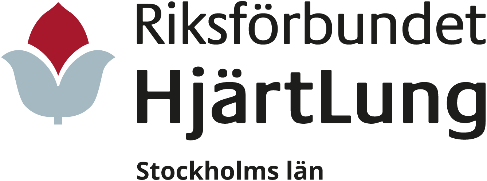 Mall för Kvittens för rösträknare vid poströstning vid länsföreningens årsmöte 2022Årsmötet har genomförts genom poströstning pga pandemin. Godkända röstsedlar har inkommit till länsföreningen senast den:Alla av lokalföreningarna nominerade ombud med giltig poströst ingår i röstlängden. Information och handlingar för årsmötet finns på länsföreningens hemsida, beslut godkänns i enlighet med våra stadgar.ANTAL RÖSTSEDLAR: ____________Summering av antal  markerade ja och nej:Sammanfattande kommentar: RösträknareNamn:Telefon/mail:Adress:Kvittens (med namnförtydligande):Namn:Telefon/mail:Adress:Kvittens (med namnförtydligande):Länsföreningen HjärtLung NorrbottenFör frågor, kontakta: DagordningenAntal jaAntal nejFastställande av dagordningen samt röstlängden bestående av dem som poströstat med giltig poströst. Årsmötets behöriga sammankallande. Föreslagen mötesordförande och mötessekreterare.Föreslagen justeringsperson tillika rösträknare. Godkännande av verksamhetsberättelsen, ekonomiska berättelsen med resultat- och balansräkningen samt revisionsberättelsen för 2021. Godkännande av ansvarsfrihet för styrelsen.Godkännande av verksamhetsplan och budget 2022. Godkännande av arvode till styrelsen och övriga funktionärer för år 2022. Godkännande av föreslagen instruktion för valberedningenGodkännande av föreslagen instruktion för revisorerna.Godkännande av valberedningens förslag till styrelse och förtroenderevisorer för 2022. Godkännande av föreslagen studieorganisatör.Godkännande av föreslaget egenvårdsombud för hjärta, kärl och lungaGodkännande av föreslagen valberedning, sammankallande samt ersättare.Godkännande av antal ombud till årsmötet 2023.Godkännande av föreslagna ombud till kongressen 2022.16